Feedbackformulier Zorgen verkennend gesprek 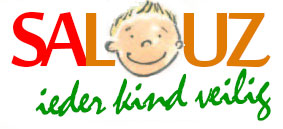 Zorgen verkennend gesprekFeedbackJe vertelt aanleiding en doel van het gesprekJe vertelt over de vertrouwelijkheid van het gesprek Je stelt enkele open vragen zonder oordeel en aannames. Je laat actief luistergedrag zien. Zowel verbaal als non-verbaal. ( Luisteren, Samenvatten, Doorvragen; stilte laten bestaan; gevoelsreflectie geven ) Je benoemt de signalen en luistert actief naar de reactie van de gezinsleden.Verken en concretiseer het probleem en de dynamiek van de eventuele onveiligheid.Je bespreekt de risico’s en onderzoekt (zo nodig) hoe de veiligheid kan worden vergroot.Je geeft een samenvatting van het gesprekJe vertelt (gedoseerd) wat het gesprek met jou gedaan heeft en wat jouw visie op dit moment isJe maakt een afspraak of en hoe vervolg